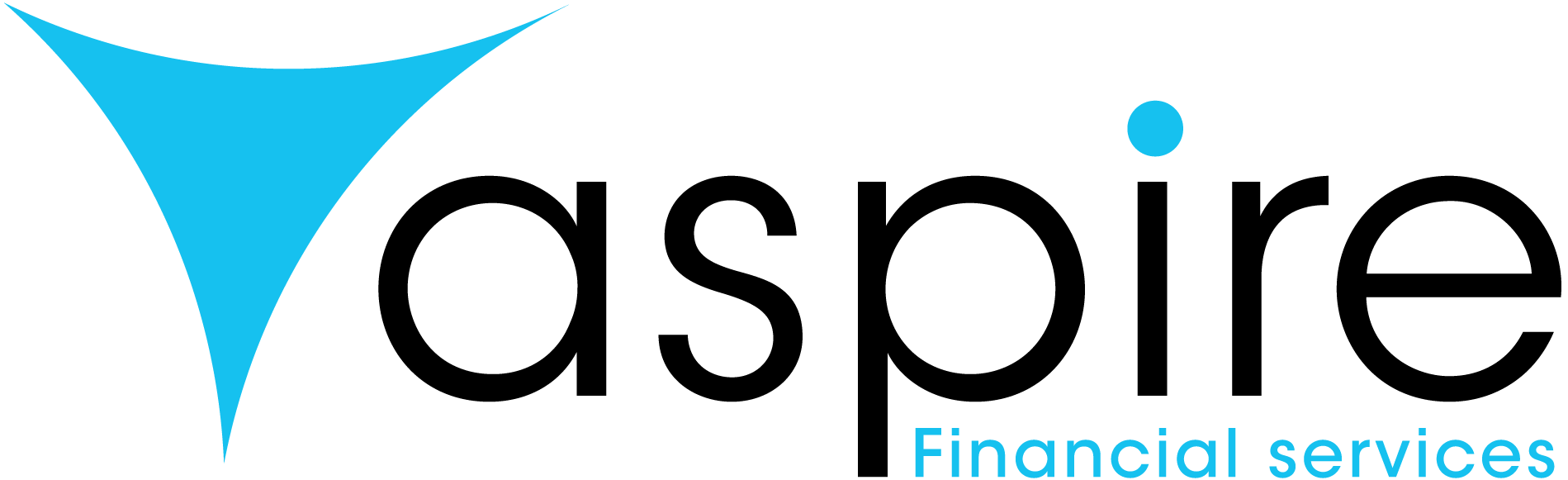 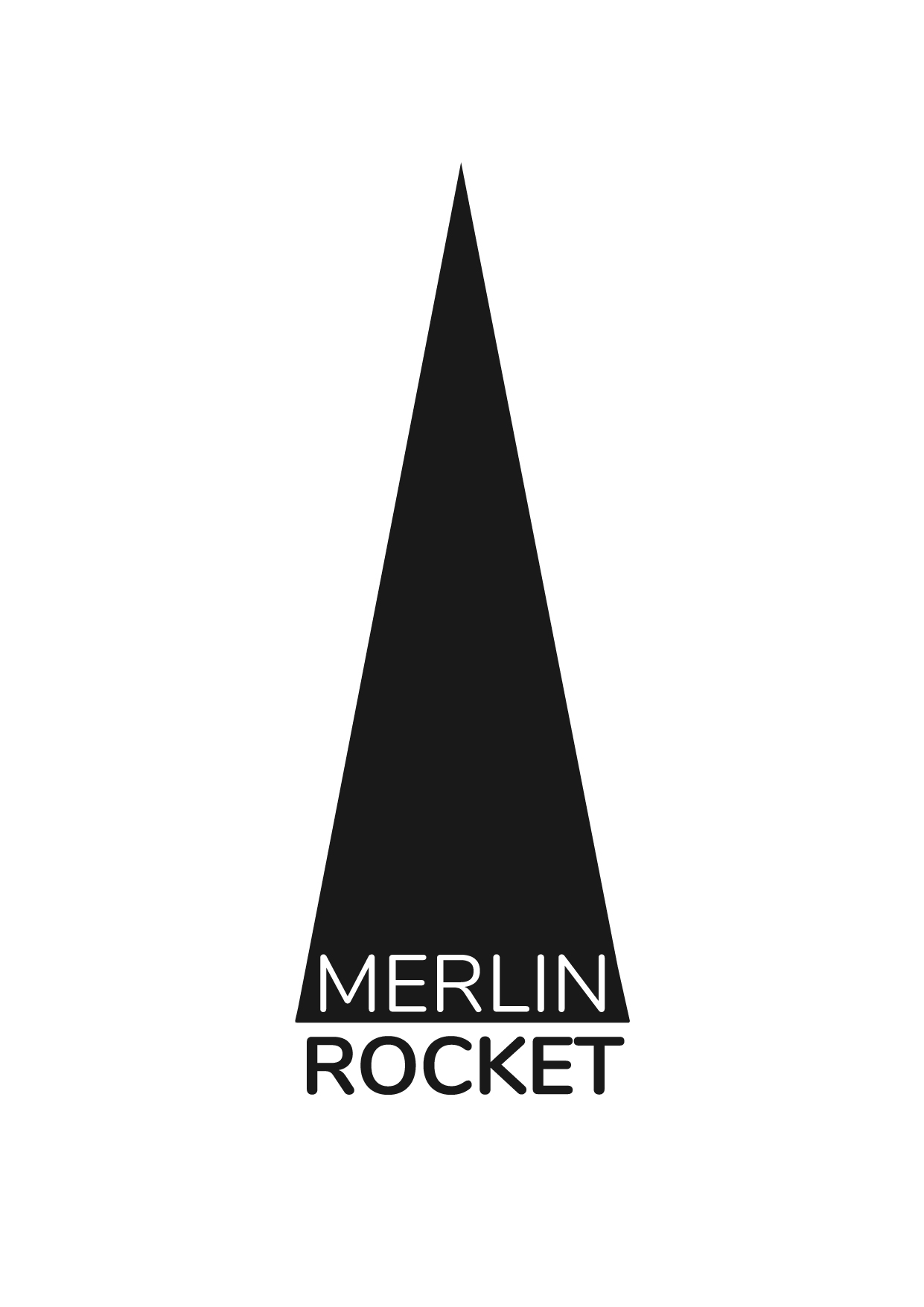 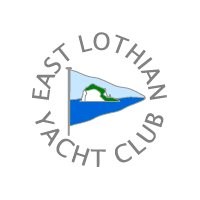 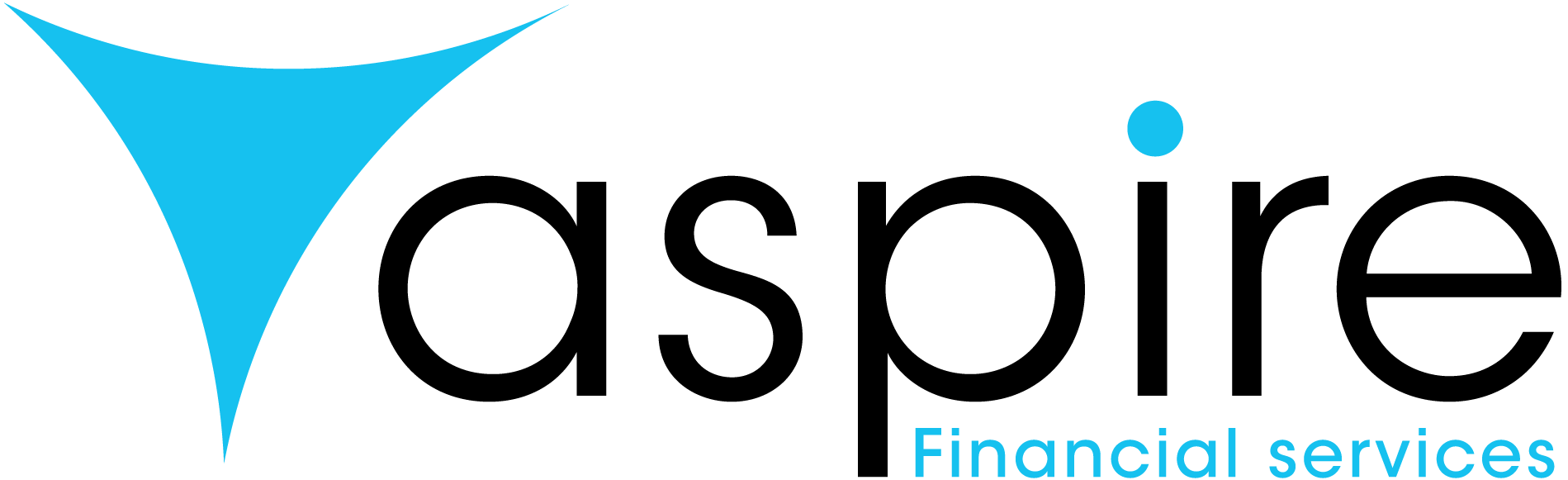 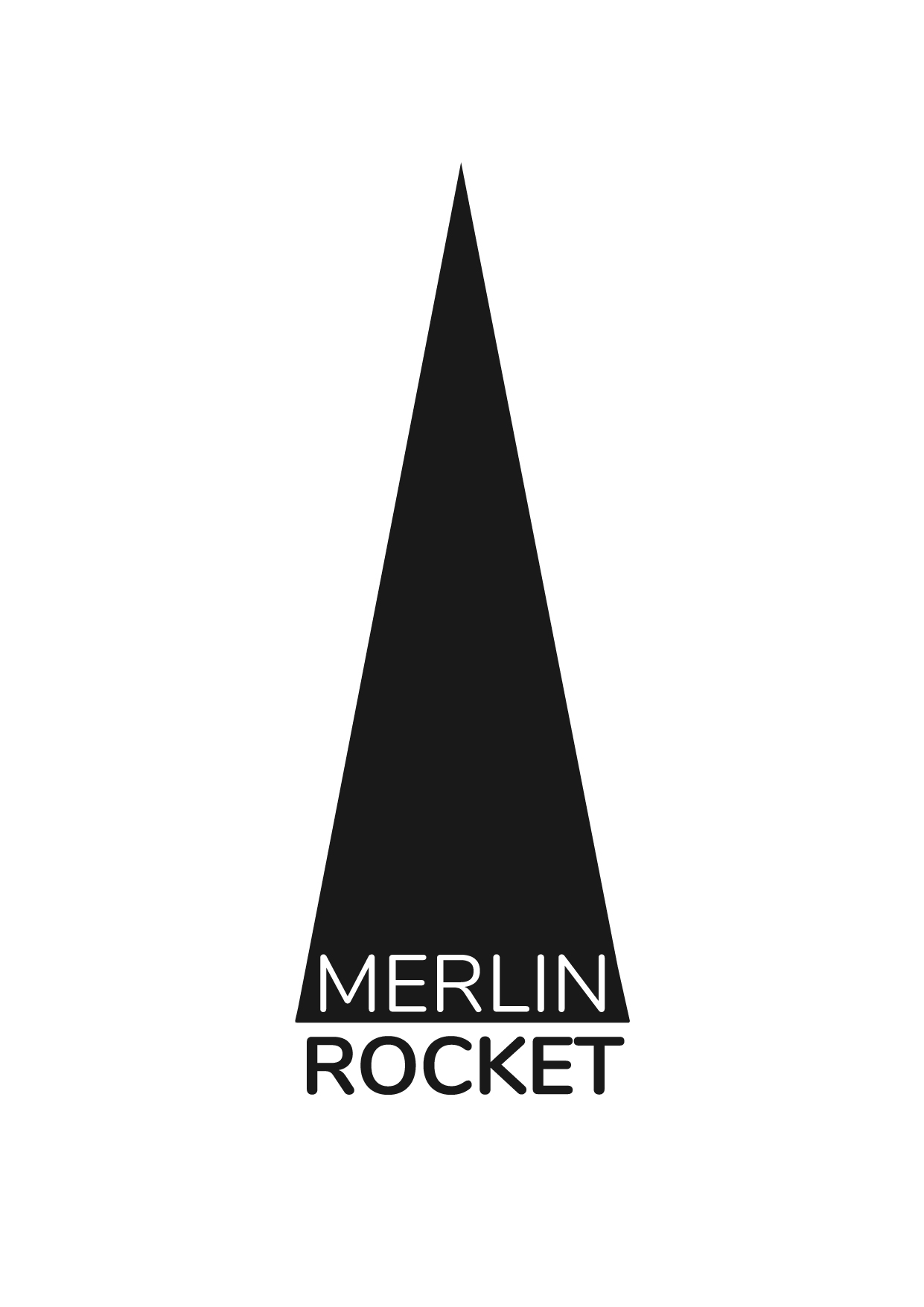 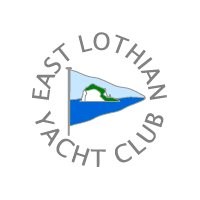 Merlin Rocket 75th National Championships North Berwick 15 - 19 August 2021 Organising Authority: East Lothian Yacht Club Ltd (ELYC) in conjunction with the Merlin Rocket Owners’ Association (MROA) NOTICE OF RACE 1. RULES            1.1 The event is governed by the rules as defined in The Racing Rules of Sailing and the RYA RacingCharter.            1.2 Any amendment to this Notice of Race will be posted on the Merlin Rocket class website no later than1st July 2021.            1.3 The Exoneration Penalty and the Advisory Hearing and RYA Arbitration of the RYA Rules Disputes                  procedures shall apply (for information on the procedures, go to www.rya.org.uk/go/rulesdisputes). Theoutcome of an RYA Arbitration can be referred to a protest committee, but an arbitration cannot bereopened or appealed. 1.4.As allowed by the Merlin Rocket Owners Association and RRS 87, Class Rule C.5.1 (a) (1) is deleted and                  replaced with the following: C.5.1 FOR USE AT 2021 NATIONAL CHAMPIONSHIPS.                   (i) Any device which correlates and/or stores any of the following; heading, time or vmg is prohibited, except for this event a SailRacer GPS tracker is permitted to be carried for the purposes of running the SailRacer app.            1.5  Sail numbers are not required on spinnakers2. SAILING INSTRUCTIONS             2.1 Sailing Instructions (SI) will be available from the MROA class website no later than 1st August 2021.             2.2 At the discretion of the Organising Authority, Draft Sailing Instructions may be released earlier on 
                   the MROA Class website. 
     3. COMMUNICATION
           3.1 The official noticeboard location will be published with the Sailing Instructions and may be online if
                 COVID restrictions are in force.   	
           3.2  [DP] Except in an emergency, a boat that is racing shall not make voice or data transmissions and shall not 
                  receive voice or data communications not available to all boats.4.  ELIGIBILITY & ENTRY            4.1 The regatta is open to boats of the Merlin Rocket class with a valid measurement certificate and whose
                  helm is a current member of the MROA at the time of the regatta.              4.2 	The maximum entry is limited to 80 boats.            4.3 Eligible boats may enter by submitting a completed entry form and paying the appropriate entry fee via the
                  SailRacer website or links from the MROA website.              4.4 Entry will close on 1 August 2021. Later entries may be accepted subject to payment of an additional fee.               4.5Helms and crews less than 18 years of age during the event shall submit signed Parent/Guardian
                  Declarations at the time of entry. 	5. ENTRY FEES 	               5.1 Entry Fee per boat: Entry Discounts (deduct from fees above): - only one category/entry:  	Helm 25 years or under (on 1st day of racing) 	 	 	 	 	 	      £50  	Older boats (Sail Number 3603 and below)  	 	 	 	 	 	      £50 	                            First time helms (not competed at a Merlin Nationals as helm or crew before)  	  £50 	               5.2 Any fee paid for pre-registration shall be deducted from the above.        6 CREW LIMITATIONS                6.1 Class rules apply        7. ADVERTISING                 7.1 Advertising shall comply with WS Regulation 20 and the Merlin Rocket Class Rules. 
                  7.2 Boats may be required to display event-supplied competitor advertising as per the Class Rule
                      C.4.1. 
                7.3 The area of mainsail below the bottom batten shall be reserved for advertising by the event sponsor.        8  QUALIFYING SERIES AND FINAL SERIES             Does not apply9. EVENT SCHEDULE No warning signal will be made after 14:00 on Thursday 18 August 2021 unless fewer than three races have been completed in the series. 10. EQUIPMENT INSPECTION              10.1 Boats may be subject to pre-event measurement checks at the times prescribed in NoR 9 ‘Event
                      Schedule’.  
              10.2 Additional measurement checks may be carried out at any time during the event. 
              10.3 The measuring authority is the Royal Yachting Association.
              10.4 Entrants will be required to produce a valid RYA Measurement Certificate at Inspection and 
                      Registration.       11  CLOTHING AND EQUIPMENT                
              11.1  RRS 50.1 applies               12.  VENUE               12.1 Racing will take place off North Berwick in the Firth of Forth.13. COURSES                 13.1 Example courses are at Appendix 1. 
              13.2  The expected target time for race duration will be;                            (a)  70 minutes for the leaders (1-race days or the Ranelagh race if ran on a two race day)                             (b)  60 minutes for the leaders (2-race days)                             (c)  50 minutes for the leaders (if 3-race day required).         14  PENALTY SYSTEM
               14.1 Appendix P shall apply as modified by the Sailing Instructions . 15. SCORING                15.1 The Scoring System is as follows: Three races are required to be completed to constitute a series. When fewer than five races have been completed, a boat’s series score will be the total of her race scores. When five or more races have been completed, a boat’s series score will be the total of her race scores excluding her worst score. When nine races have been completed, a boat’s series score will be the total of her race scores excluding her two worst scores.          15.2 The Crews’ Race, if sailed, will not form part of the scoring series. 16 SUPPORT PERSON VESSELS.     
     16.1 [DP] Support boats shall register at the race office at the time prescribed in NoR 5 and shall be
              responsible for payment of their launching fees direct to the Harbourmaster.
      16.2 [DP] Support boats shall be conspicuously identified and shall remain clear of racing, as specified in
              the Sailing Instructions, unless specifically directed by the RO.
      16.3 [DP] All support boats shall carry a VHF radio capable of receiving radio communications from the
               Race Committee on channel 37 (M1).
      16.4  The Jury boat will display white flag carrying the word ‘Jury’17 CHARTERED OR LOAN BOATS
       Does not apply18.  BERTHING/LAUNCHING 	                 18.1[DP] Boats shall be berthed on their launching trollies in their assigned places in the boat park.         18.2 It is intended that launching and recovery will be the beach in West Bay. Boats must maintain 
                  20m distance from the harbour entrance as the fairway is used by commercial boats.
19.     HAUL_OUT RESTRICTIONS
           Does not apply20     DIVING EQUIPMENT AND PLASTIC POOLS
         Does not apply        21 PRIVACY STATEMENT      21.1 The personal information you provide to the organising authority will be used to facilitate your
                participation in the event. If you have agreed to be bound by the Racing Rules of Sailing and the other
                rules that govern the event (the rules), the legal basis for processing that personal information is 
                contract. If you are not bound by the rules, the legal basis for processing that personal information is
                legitimate interest. Your personal information will be stored and used in accordance with the organising
                authority’s privacy policy. When required by the rules, personal information may be shared with the 
                RYA, your national authority and/or World Sailing. The results of the event and the outcome of any
                 hearing or appeal may be published.22. RISK STATEMENT .        23 INSURANCE
              23.1 Each participating boat shall be insured with valid third –party liability insurance with a minimum
                      cover of £3,000,000 per incident or the equivalent         24 . PRIZES
               24.1 Prizes will be awarded as follows:
            Where qualification for a trophy is age dependant, ages are to be taken as on the 15th August 2021.           Should the entry exceed 30 boats, the fleet will be split into Gold, Silver and Bronze fleets and the following
           trophies awarded:             Sparkling wine will be awarded to the first 21 boats to finish the Ranelagh Race.            Glassware will be awarded at the discretion of the organising authority, details to be published with the sailing
             instructions.25  FURTHER INFORMATION
       25.1 COVID 19
              25.1a [DP] Competitors and support persons shall comply with any reasonable request from an event
                    official.  Failure to comply may be misconduct. - Reasonable actions by event officials to implement
                    COVID-19 guidance, protocols or legislation, even if they later prove to have been unnecessary, are 
                    not improper actions or omissions.
              25.1b In the event of a cancellation due to circumstances beyond the control of the Organising Authority
                        any financial liability is limited to the entry fee paid.
        25.2   WEBSITES
		 SailRacer website: www.sailracer.co.uk       	 Merlin Rocket class website:  http://www.merlinrocket.co.uk Appendix 1 Course Diagram COURSES Sausage/Triangle (ST)  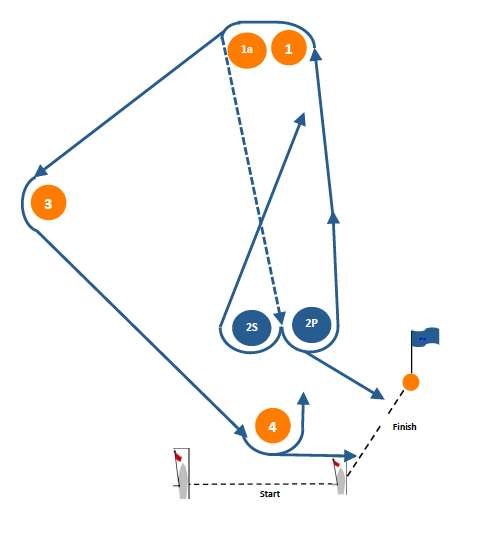 Appendix 2 Additional Information ADDITIONAL INFORMATION FOR COMPETITORS COVID 19 Information.This is a rapidly evolving situation and could change at any time. Competitors are advised to check the booking terms and conditions for their accommodation regarding cancellation before booking. We hope to provide a full championship week both on and off the water. To enable us to make decisions regarding some items normally published in the NOR we have decided to delay publishing them until the SIs by which time things will hopefully be clearer.Loyalty Bonus (2019 Champs Entrants) (Form received and deposit paid by 21st June 2021)  £225 Standard Entry – Form received and deposit paid by 21st June 2021  	 	 	 	 £250  Late Entry – Form received and/or paid from 1 August 2019 	 	 	 	 £300 DayDateWarning signal (Not before)Event1Saturday 14th August09:00-17:0010:00-17:1518:30Equipment inspectionRegistrationBriefing(Details of how these will work will be published before the event. Registration may be completed online and the briefing streamed online if COVID restrictions are in force)2Sunday 15th August09:00-11:3012:55ASAP after race 1Late registrationRace 1 – Founders TrophyRace 2 – Beechers Cup3Monday 16th August12:55ASAP after race 3Race 3 – Clyde QuaichRace 4 – West Country Trophy4Tuesday 17th August12:55ASAP after race 5Race 5 – Silent World Trophy               Crews Race5Wednesday 18th August12:55ASAP after race 6Race 6 – Top Hat TrophyRace 7 – Ranelagh Trophy6Thursday 19th August10:55ASAP after race 717:00Race 8 – Winter TrophyRace 9 – Howard TrophyPrizegiving (This may be streamed online with only prize winners in physical attendance if COVID restrictions are in force)            22.1RRS 3 states: ‘The responsibility for a boat’s decision to participate in a race or to continue to race is hers alone.’  By participating in this event each competitor agrees and acknowledges that sailing is a potentially dangerous activity with inherent risks.  These risks include strong winds and rough seas, sudden changes in weather, failure of equipment, boat handling errors, poor seamanship by other boats, loss of balance on an unstable platform and fatigue resulting in increased risk of injury.  Inherent in the sport of sailing is the risk of permanent, catastrophic injury or death by drowning, trauma, hypothermia or other causesYachting World TrophyThe helm of overall winning boatCity of Plymouth TrophyThe winning crew sailing the same boat throughout the event.	  Daily trophiesSee section 9Abererch TrophyFirst helm aged 45 or over Draycote Water Spring Series TrophyFirst helm aged 55 or over Anniversary TrophyFirst Helm aged 20 or under King CupFirst boat with an aggregate age between helm and crew of 49 or under.Centennial trophyFirst boat with a combined age between helm and crew of 100 or over.Grafham GobletFirst crew aged 18 or underMinima TrophyFirst female competitor sailing in the same boat throughout the championship.Amazons cupFirst female helm.Neil Henderson CupFirst helm and crew related by birth or marriage sailing in the same boat throughout the championshipBall and Chain Trophy First boat sailed by a couple not married or related by birth.Heavyweights prizeFirst helm and crew with a c ombined weight of 26 stone (165kg) or more sailing in the same boat throughout the championships.Triangle Team TrophyClub scoring the lowest total points with their best three boats sailed by the same three helms throughout the championshipsButtercup TrophyLowest placed boat having completed all qualifying races in the series (ie all races sailed)Old boats prizeFirst boat with sail number 3603 or below.Looe BoardMost cheerful competitors as judged by the host club.Jack Holt PlateWinning boat in Silver fleetMaurice Cockerill TrophyWinning boat in Bronze fleet.COURSE ST2 Start – 1 – 1a – 2S/2P – 1 – 1a - 3 – 4 – finish ST3 Start – 1 – 1a – 2S/2P – 1 – 1a - 3 – 4 – 1 – 1a – 2P – finish ST4 Start – 1 – 1a – 2S/2P – 1 – 1a - 3 – 4 – 1 – 1a – 2S/2P – 1 – 1a – 3 – 4 – finish ST5 Start – 1 – 1a – 2S/2P – 1 – 1a - 3 – 4 – 1 – 1a – 2S/2P – 1 – 1a – 3 – 4 – 1 – 1a – 2p - finish 